План  урокапо дисциплине «Техническая механика»Тема: «Практические расчеты на срез и смятие»Цели урока:образовательная – сформировать умения выполнять расчеты на срез и смятие;развивающая – развивать память, познавательные потребности, умение мыслить логически и применять имеющиеся знания в новых условиях;воспитательная – воспитывать внимательность, усидчивость; формировать умения самостоятельной работы с технической литературой; положительные мотивы учения и опыт сотрудничества с преподавателем в учебном процессе.Тип урока: комбинированный урок Пространственно – временное обеспечение: урок планируется проводить в обычном учебном кабинете в течение 80 минут.Средства обучения: Компьютер, ЖК экран, учебники, калькуляторыСтруктура урокаОрганизационная часть:приветствие;объявление темы, целей и задач урока;объявление плана урока.Проверка домашнего задания:фронтальный опрос по ранее изученной теме «Механические испытания металлов» Вопросы:Какое явление называют текучестью?Что такое «шейка», в какой точке диаграммы растяжения она образуется?Почему полученные при испытаниях механические характеристики носят условный характер?Перечислите характеристики прочности.Перечислите характеристики пластичности.В чем разница между диаграммой растяжения, вычерченной автоматически, и приведенной диаграммой растяжения?Какая из механических характеристик выбирается в качестве предельного напряжения для пластичных и хрупких материалов?В чем различие между предельным и допускаемым напряжениями?Запишите условие прочности при растяжении и сжатии. Отличаются ли условия прочности при расчете на растяжение и расчете на сжатие?Подготовка студентов к восприятию нового учебного материала:Цель подготовки к восприятию нового материала  - вызвать  у учащихся интерес к новой теме.Метод – проблемный.Ответьте на вопросы:1. Какие виды соединений вы знаете?2. Приведите примеры их применения.3. Каким деформациям подвергаются эти детали во время работы?4. За счет чего можно увеличить прочность этих деталей? Изучение нового материала:осуществляется путем беседы и объяснений преподавателя, просмотра отрывка фильма, работы с учебникомОсновная задача объяснения нового материала - осознание  учащимися необходимости изучения строения и структуры металлов.Метод – поисковый (самостоятельная работа с учебником);практические задания (решение задач)Составить конспект, найдя в учебнике ответы на поставленные вопросы.Какие внутренние силовые факторы возникают при сдвиге и смятии?Сформулируйте закон парности касательных напряжений.Как обозначается деформация при сдвиге?Запишите закон Гука при сдвиге.Какой физический смысл у модуля упругости?Укажите единицы измерения напряжений сдвига и смятия и модуля упругости.Как учесть количество деталей, использованных для передачи нагрузки при расчетах на сдвиг и смятие?Запишите условия прочности на сдвиг и смятие.Почему при расчете на смятие цилиндрических деталей вместо боковой цилиндрической поверхности подставляют плоскость, проходящую через диаметр?Закрепление изученного материала на данном занятии и ранее пройденного, связанного с новым: При выполнении учащимися заданий по данной теме необходимо сделать акцент на формирование у учащихся понятий, отражающих специфические особенности  расчетов на срез и смятие. Учащиеся должны усвоить логическую последовательность при решении задач.В процессе проведения этапа на закрепление материала преподаватель должен научить учащихся решать задачи.Обобщение и систематизация знаний и умений, связь новых с ранее полученными и сформированными:1. Решение задачПодведение итогов занятия:выставление оценок и анализ работы студентов на уроке Объявление домашнего задания: закрепить изученную тему по учебнику с.35-39, решить задачуЗадача 1. Стержень 1 пропущен через отверстие в массивной детали 2 и нагружен растягивающей силой F. Определить из условия прочности на растяжение, срез и смятие требуемые размеры стержня: диаметр d, высоту h и диаметр головки D (рисунок 1). Данные по вариантам приведены в таблице 1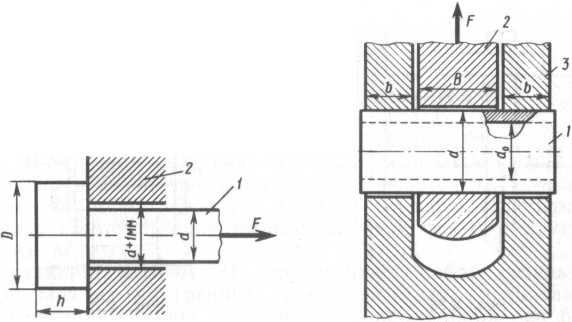 Рисунок 1Таблица 1 - Данные по вариантам к задачеЗадача 2. Трубчатый палец 1 (рисунок 2) соединяет деталь 2, нагруженную силой F, с деталью 3. Определить из условия прочности пальца на срез допускаемое значение силы F. При найденной силе определить требуемые значения размеров Bub, если допускаемое напряжение смятия между пальцем и деталью 2 равно [σсм]I. а между пальцем и деталью 3 равно [σсм]II. Данные по вариантам приведены в таблице 2.Рисунок 2 Таблица 2 - Данные по вариантам к задаче 2Задача 3. Определить допускаемое значение силы F, растягивающей стержень 1 круглого поперечного сечения, передающий силу F через чеку 2 на деталь 3 (рисунок 3). Данные по вариантам приведены в таблице 3.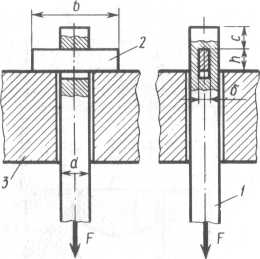 Рисунок 3 Таблица 3 - Данные по вариантам к задаче 3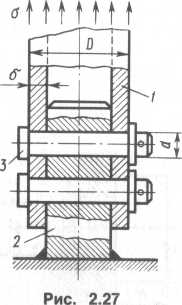 Задача 4. Трубчатый стержень 1 соединен со стержнем 2, приваренным к неподвижному основанию двумя штырями 3 (рисунок 4). При действии на стержень 1 растягивающей нагрузки в его неослабленном сечении возникают нормальные напряжения σ . Определить требуемый диаметр d пальца 3 при данных допускаемых напряжениях на срез [τср] и смятие [σсм].Рисунок 4Таблица 4 - Данные по вариантам к задаче 4ВариантЗаданные величиныЗаданные величиныЗаданные величиныЗаданные величиныВариантЗаданные величиныЗаданные величиныЗаданные величиныЗаданные величиныВариантF, кН[σр][τср][σсм]ВариантF, кН[σр][τср][σсм]ВариантF, кНН/мм2Н/мм2Н/мм2ВариантF, кНН/мм2Н/мм2Н/мм2141006520068105802302511060215791158523536120702208101256024047125752259111306524551313080230101213570250ВариантЗаданные величиныЗаданные величиныЗаданные величиныЗаданные величиныЗаданные величиныВариантЗаданные величиныЗаданные величиныЗаданные величиныЗаданные величиныЗаданные величиныВариантddo[τср][σсм]I[σсм]II.Вариантddo[τср][σсм]I[σсм]II.ВариантммммН/мм2Н/мм2Н/мм2ВариантммммН/мм2Н/мм2Н/мм214030801701906503680150180242328516518574832751401753443290160180846347515518544634951651759443470160190548369016017010423265165185ВариантЗаданные величиныЗаданные величиныЗаданные величиныЗаданные величиныЗаданные величиныЗаданные величиныЗаданные величиныЗаданные величиныВариантdbhсδ[σ][τср][σсм]ВариантммммммммммН/мм2Н/мм2Н/мм21601404540201607524026514550452516580235370150555025155852304651555550201459022056016050452014095225655155454020145100220750150403520150952158551454540201559021096015050452516085220106515555502515580195ВариантЗаданные величиныЗаданные величиныЗаданные величиныЗаданные величиныЗаданные величиныВариантВариантВариантЗаданные величиныЗаданные величиныЗаданные величиныЗаданные величиныЗаданные величиныВариантDbσ[τср][σсм]ВариантВариантВариантDbσ[τср][σсм]ВариантВариантВариантВариантВариантммммН/мм2Н/мм2Н/мм2ВариантВариантВариантммммН/мм2Н/мм2Н/мм2110085080240240685851075952152958558523523579090108090210390665952252258959512858520048566010023023091001001290802055701080802152151095951010075210